*P/2719872*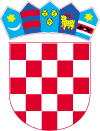 KLASA: 406-01/18-04/17URBROJ: 529-02-1-2/1197-18-1Zagreb, 17. siječnja 2018.
Kontakt osobe: Saša Galić Soldo, Valentina BlažekTelefon, 016169 279E-mail: sasa.galicsoldo@mint.hr ; valentina.blazek@mint.hrPOZIV NA DOSTAVU PONUDA ZA USLUGE PREVOĐENJA BN-6-2018Ovim putem oglašavamo poziv na dostavu ponuda sukladno Pravilniku o provedbi jednostavnih nabava u Ministarstvu turizma RH od 16. 1. 2017. godine.Ponudu molimo dostaviti isključivo na adresu elektroničke pošte Naručitelja: nabava@mint.hr najkasnije do 24. 1. 2018. do 10.00 sati.Procijenjena vrijednost ponude: 119.000,00 kunaKriterij odabira ponude je ekonomski najpovoljnija ponuda.Ponudbeni list i troškovnik je potrebno ispuniti u cijelosti.Ovlašteni predstavnik Naručitelja:Saša Galić SoldoPOZIV NA DOSTAVU PONUDANABAVA USLUGE PREVOĐENJA ZA POTREBE MINISTARSTVA TURIZMAEVIDENCIJSKI BROJ NABAVE: BN-6-2018U skladu s odredbama čl. 12. st. 1 toč. 1a Zakona o javnoj nabavi (NN 120/16) (u daljnjem tekstu: Zakon) i čl. 11. Pravilnika o provedbi jednostavnih nabava u Ministarstvu turizma RH od 16. 1. 2017. godine, Ministarstvo turizma RH (u daljnjem tekstu: Naručitelj) izradilo je Poziv na dostavu ponuda sljedećeg sadržaja i objavljuje ga na web stranicama Naručitelja www.mint.hr Opći podaci Ministarstvo turizma RH, Prisavlje 14, 10000 Zagreb, OIB: 87892589782, telefon: +385 1 616 9279, www.mint.hr adresa elektronske pošte: nabava@mint.hr Kontakt e-mail: nabava@mint.hr Procijenjena vrijednost nabave: =119.000,00 kn (bez PDV-a). Vrsta ugovora o nabavi: Ugovor o nabavi usluge.Naručitelj će s odabranim ponuditeljem sklopiti ugovor o nabavi predmetnih usluga.Podaci o predmetu nabaveOpis predmeta nabave: Poziv na dostavu ponude se provodi radi nabave usluge prevođenja.Opis i oznaka grupa predmeta nabave: Predmet nabave nije podijeljen na grupe. 2.3.	Količina predmeta nabave: Naručitelj količinu predmeta nabave određuje kao 	okvirnu. Stvarna nabavljena količina predmetnih usluga na temelju sklopljenog 	predmetnog ugovora može biti veća ili manja od okvirne količine. Ukupna plaćanja bez poreza na dodanu vrijednost na temelju sklopljenog predmetnog ugovora ne smiju prelaziti procijenjenu vrijednost nabave.2.4.	Troškovnik: troškovnik predmetnih usluga nalazi se u Prilogu 2 (Prilog 2 - „Troškovnik“) dokumentacije za nadmetanje.3. Specifikacija i opis usluge:3.1. Opis usluge: Predmet nabave su usluge pisanog i simultanog/konsekutivnog prevođenja stručnih tekstova iz područja Ministarstva turizma RH, dokumenti pravne problematike, zakoni i ostali tekstovi prema potrebama Naručitelja. Naručitelj u troškovniku (Prilog 2) iskazuje okvirne potrebe redovnog i hitnog pisanog prijevoda, odnosno simultanog prijevoda. Naručitelj se obvezuje potpisom ugovora s najpovoljnijim ponuditeljem prihvatiti sljedeće uvjete:3.1.1. Rok isporuke prevedenog teksta u redovnom roku je najduže tri radna dana od izdavanja pisane narudžbe i dostave teksta na prijevod ukoliko količina teksta za prijevod ne prelazi 20 kartica teksta dnevno. Ukoliko količina teksta prelazi 20 kartica teksta dnevno rokovi isporuke će biti definirani pojedinačnom narudžbom, razumno dogovorno određeni s obzirom na količinu i tematiku teksta koji se dostavlja na prijevod i hitnost potrebe za prevedenim tekstom.3.1.2.Rok isporuke prevedenog teksta u hitnom roku podrazumijeva isporuku prevedenog teksta u roku 24 sata za najviše 20 kartica za prijevod.Odabrani ponuditelj obavezan je kod izvršenja predmetnih usluga pridržavati se Zakona o informacijskoj sigurnosti (NN 79/07), Uredbe o mjerama informacijske sigurnosti (NN 46/08) i Zakona o tajnosti podataka (NN 79/07, 86/12) što podrazumijeva njegovu obvezu da će sve informacije koje dozna tijekom realizacije predmetnog posla držati u tajnosti, odnosno da ih neće u cijelosti ili u pojedinim dijelovima davati na uvid trećim osobama, duplicirati, koristiti ili distribuirati u druge svrhe, osim u svrhu realizacije ovog posla.3.1.3. Kvaliteta prijevoda:Usluga prijevoda ne smije biti izvršena putem internetskog prevoditeljskog servisa, putem računalnih programa ili bilo kojih drugih automatiziranih sustava za prevođenje. Svaki prijevod mora biti ovjeren minimalno jednim potpisom stručne osobe iz popisa stručnih osoba koji je sastavni dio ovog Poziva.4.	Odredbe o sposobnosti ponuditelja 4.1.	Uvjeti pravne i poslovne sposobnosti pozvani ponuditelj dokazuje sljedećim dokumentima:4.1.1.	Izvod o upisu u sudski, obrtni, strukovni ili drugi odgovarajući registar države sjedišta gospodarskog subjekta. Upis u registar dokazuje se odgovarajućim izvodom, a ako se oni ne izdaju u državi sjedišta gospodarskog subjekta, gospodarski subjekt može dostaviti izjavu s ovjerom potpisa kod nadležnog tijela. Izvod ili izjava kojom se dokazuje upis u registar ne smije biti starija od 3 (tri) mjeseca računajući od dana početka postupka javne nabave.4.1.2. Potvrda porezne uprave o nepostojanju duga s osnove dospjelih poreznih obveza i obveza za mirovinsko i zdravstveno osiguranje, osim ako mu prema posebnom zakonu za plaćanje odobrena odgoda plaćanja. Potvrda ne smije biti starija od 30 dana od dana početka postupka nabave.Javni naručitelj obvezan je isključiti ponuditelja iz postupka javne nabave: ako nije ispunio obvezu plaćanja dospjelih poreznih obveza i obveza za mirovinsko i zdravstveno osiguranje, osim ako mu je sukladno posebnim propisima odobrena odgoda plaćanja navedenih obveza.4.2. Uvjeti tehničke i stručne sposobnosti, te dokumenti kojima dokazuje sposobnost:4.2.1. Popis ugovora o uslugama izvršenih u godini u kojoj je započeo postupak javne nabave i tijekom 3 (tri) godine koje prethode toj godini. Popis ugovora sadrži iznos, datum pružene usluge i naziv druge ugovorne strane. Ako je druga ugovorna strana naručitelj u smislu Zakona o javnoj nabavi, popis kao dokaz o uredno pruženoj usluzi sadrži ili mu se prilaže potvrda potpisana ili izdana od naručitelja. Ako je druga ugovorna strana privatni subjekt, popis kao dokaz o uredno pruženoj usluzi sadrži ili mu se prilaže potvrda tog subjekta, a u nedostatku iste vrijedi izjava gospodarskog subjekta uz dokaz da je potvrda zatražena.Broj izvršenih ugovora pojedinog ponuditelja jedan je od kriterija za odabir najpovoljnije ponude.4.2.2. 	Popis stručnih osoba za pružanje predmetne usluge. Popis osoba sadrži ime i prezime, datum rođenja, naziv stručne spreme te dan početka stupanja u radni odnos kod ponuditelju. Uz popis osoba obvezno priložiti i preslike diploma ili drugog odgovarajućeg dokumenta iz kojeg je vidljivo da isti imaju najmanje stručnu razinu C1 iz pojedinog jezika za koje Naručitelj Pozivom na dostavu Ponuda iskazuje potrebu , a koji su navedeni u troškovniku Prilog 2 (engleski, kineski i njemački jezik). Ponuditelj na listi stručnih osoba za svaki od jezika iz Poziva (engleski, njemački i kineski) mora imati najmanje jednu stručnu osobu sa stupnjem znanja C1. Napomena: Na svakom prijevodu obvezan je potpis osobe Ponuditelja (minimalno jedan) s popisa stručnih osoba koji čini obvezni dio uvjeta stručne sposobnosti iz ovog Poziva.Razina stručne osposobljenosti za jezik određuje se sukladno Zajedničkom europskom referentnom okviru za strane jezike.U slučaju zajednice ponuditelja svi članovi zajednice obvezni su pojedinačno dokazati svoju sposobnost.Razina kvalifikacije stručnih osoba s popisa veća od minimalno tražene C1 jedan je od kriterija za odabir najpovoljnije ponude.NAPOMENA: Ponude ponuditelja koje ne sadrže sve tražene dokumente iz čl. 4 neće biti razmatrane.5.	Podaci o ponudi5.1.	Sadržaj i način izrade ponude:Ponuda je pisana izjava volje ponuditelja da pruži usluge sukladno uvjetima i zahtjevima navedenima u dokumentaciji za nadmetanje.Ponuda sadrži:Popunjeni ponudbeni list (Prilog 1 ove dokumentacije za nadmetanje);Tražene dokaze sposobnosti;Popunjeni troškovnik (Prilog 2 ove dokumentacije za nadmetanje);U ostvarivanju bodova kvalitativnih kriterija Ponuditelji dostavljaju dokaze kojima dokazuju stručnu kvalifikaciju i broj izvršenih ugovora vezano uz predmet nabave (Prilog 3. tablica kriterija).5.2.	Način dostave:Ponuda se u PDF obliku dostavlja isključivo na adresu elektroničke pošte Naručitelja: nabava@mint.hr i to najkasnije do 24.01.2018.g. do 10.00 sati. Ponudbeni list i troškovnik potrebno je ispuniti u cijelosti, te moraju biti potpisani i ovjereni od strane ovlaštene osobe Ponuditelja.Ponuda se izrađuje na način da čini cjelinu. Ako zbog opsega ili drugih objektivnih okolnosti ponuda ne može biti izrađena na način da čini cjelinu, dopušta se slanje ponude i dokaza sposobnosti u više PDF dokumenata, odnosno ponuda u jednom ili više e-mail-ova. Dokazi sposobnosti mogu se, po potrebi, poslati u drugom mailu.Ako je ponuda izrađena od više dijelova ponuditelj mora u sadržaju ponude navesti od koliko se dijelova ponuda sastoji.Stranice ponude se označavaju brojem na način da je vidljiv redni broj stranice i ukupan broj stranica ponude. Kada je ponuda izrađena od više dijelova, stranice se označavaju na način da svaki slijedeći dio započinje rednim brojem koji se nastavlja na redni broj stranice kojim završava prethodni dio. Ponuditelj može do isteka roka za dostavu ponuda dostaviti izmjenu i/ili dopunu ponude na ranije navedenu mail adresu Naručitelja s obveznom naznakom da se radi o izmjeni i/ili dopuni ponude.Ponuditelj može do isteka roka za dostavu ponuda pisanom izjavom dostavljenom na ranije navedeni mail Naručitelja odustati od svoje dostavljene ponude(s obaveznom napomenom da se radi o odustanku od ponude).Navod o načinu dostave dokumenata koji su zajednički za više grupa predmeta nabave: nije primjenjivo u predmetnom postupku. Predmet nabave nije podijeljen na grupe. Minimalni zahtjevi koje alternativne ponude moraju ispunjavati u odnosu na predmet nabave: nije primjenjivo u predmetnom postupku. Alternativne ponude nisu dopuštene.Način određivanja cijene ponude: Kriterij za odabir ponude je ekonomski najpovoljnija ponuda. Sukladno navedenom sve pristigle ponude ocijeniti će Stručno povjerenstvo Naručitelja  sukladno Prilogu 3. – Tablica kriterija s opisom kvalitativnih kriterija i brojem bodova koliko pojedini kriterij nosi.S obzirom da je cijena (izražena u kunama) samo jedan od kriterija ponude, ista se smatra nepromjenjivom za vrijeme trajanja predmetnog ugovora o nabavi. Ako ponuditelj nije u sustavu poreza na dodanu vrijednost ili je predmet nabave oslobođen poreza na dodanu vrijednost, u ponudbenom listu, na mjesto predviđeno za upis cijene ponude s porezom na dodanu vrijednost, upisuje se isti iznos – jedan od kriterija, kao što je upisan na mjestu predviđenom za upis cijene ponude bez poreza na dodanu vrijednost.U ponudbeni list (Prilog 1.) - upisati iznos - kriterij cijene iz Priloga 3. - isti će se uzeti u obzir prilikom izračunavanja ukupnog rangiranja svih pristiglih ponuda u ukupnom izračunu svih kriterija.Način određivanja cijene ponude: Cijene u ponudi trebaju biti izražene u kunama i bez PDV-a za cjelokupni predmet nabave. U cijenu ponude bez PDV-a moraju biti uračunati svi troškovi i popusti, ukoliko ih ponuditelj daje. Također, u cijenu ponude mora biti uključena i lektura prevedenog teksta.Ukupnu cijenu ponude čini cijena ponude s PDV-om. Cijena ponude piše se brojkama.Cijene se upisuju u tablicu iz Priloga 2 - „Troškovnik“, kao i u tablicu Priloga 1. - Ponudbeni list. Ponuđene cijene su nepromjenjive za vrijeme trajanja predmetnog ugovora o nabavi. Ako ponuditelj nije u sustavu poreza na dodanu vrijednost ili je predmet nabave oslobođen poreza na dodanu vrijednost, u ponudbenom listu, na mjesto predviđeno za upis cijene ponude s porezom na dodanu vrijednost, upisuje se isti iznos kao što je upisan na mjestu predviđenom za upis cijene ponude bez poreza na dodanu vrijednost.  Valuta ponude: Cijena ponude izražena u kunama (kn).Kriterij za odabir ponude: Kriterij za odabir ponude je ekonomski najpovoljnija ponuda.Jezik i pismo na kojem se izrađuje ponuda: Ponuda mora biti izrađena na hrvatskom jeziku i latiničnom pismu.Rok valjanosti ponude: Rok valjanosti ponude ne može biti kraći od 30 (trideset) dana od dana isteka roka za dostavu ponuda.6. Ostale odredbe6.1.Odredbe koje se odnose na zajednicu ponuditelja: Zajednica ponuditelja je udruženje više gospodarskih subjekata koje je pravodobno dostavilo zajedničku ponudu. U slučaju zajedničke ponude, ponuda odnosno ponudbeni list mora sadržavati podatke o svakom članu zajednice ponuditelja, uz obveznu naznaku člana zajednice ponuditelja koji je ovlašten za komunikaciju s Naručiteljem.Odgovornost ponuditelja iz zajedničke ponude je solidarna.U slučaju odabira ponude zajednice ponuditelja Naručitelj može poslije odabira od zajednice ponuditelja zahtijevati određeni pravni oblik u mjeri u kojoj je to potrebno za zadovoljavajuće izvršenje ugovora (npr. međusobni sporazum, ugovor o poslovnoj suradnji ili slično). Navedeni akt mora biti potpisan i ovjeren od svih članova zajednice ponuditelja.U zajedničkoj ponudi mora biti navedeno koji će dio ugovora o javnoj nabavi (predmet, količina, vrijednost i postotni dio) izvršavati pojedini član zajednice ponuditelja. Taj podatak pojedini član zajednice ponuditelja iskazuje u Prilogu 1-Ponudbenom listu dokumentacije za nadmetanje. Naručitelj neposredno plaća svakom članu zajednice ponuditelja za onaj dio ugovora o javnoj nabavi koji je on izvršio, ako zajednica ponuditelja ne odredi drugačije. Odgovornost ponuditelja iz zajednice ponuditelja je solidarna.Ponuditelj koji je samostalno podnio ponudu, ne smije istodobno sudjelovati u zajedničkoj ponudi za predmet nadmetanja. Takvom ponuditelju bit će odbijene sve njegove ponude.Odredbe koje se odnose na podizvoditelje:Podizvoditelj je gospodarski subjekt koji za odabranog ponuditelja s kojim je naručitelj sklopio ugovor o javnoj nabavi, pruža usluge koje su neposredno povezane s predmetom nabave.Gospodarski subjekti koji namjeravaju dati dio ugovora o javnoj nabavi u podugovorjednom ili više podizvoditelja dužni su u ponudi (Ponudbeni list – Prilog 1 dokumentacije za nadmetanje) navesti sljedeće podatke:naziv ili tvrtku, sjedište, OIB (ili nacionalni identifikacijski broj prema zemlji sjedišta gospodarskog subjekta, ako je primjenjivo) i broj računa podizvoditelja, ipredmet, količinu, vrijednost podugovora i postotni dio ugovora o nabavi koji se daje u podugovor.Ako je odabrani ponuditelj dio ugovora o nabavi dao u podugovor, podaci o podizvoditelj-u/ima moraju biti navedeni u ugovoru o nabavi.Naručitelj je obvezan neposredno plaćati podizvoditelju za pružene usluge.Odabrani ponuditelj može tijekom izvršenja ugovora o javnoj nabavi od Naručitelja pisanim putem zahtijevati:promjenu podizvoditelja za onaj dio ugovora o javnoj nabavi koji je prethodno dao u podugovor,preuzimanje izvršenja dijela ugovora o javnoj nabavi koji je prethodno dao u podugovor,uvođenje jednog ili više novih podizvoditelja čiji ukupni udio ne smije prijeći 30% (tridesetposto) vrijednosti ugovora o javnoj nabavi neovisno o tome je li prethodno dao dio ugovora o javnoj nabavi u podugovor ili ne.Uz pisani zahtjev za promjenu podizvoditelja i/ili uvođenje jednog ili više novih podizvoditelja, odabrani ponuditelj mora Naručitelju dostaviti podatke o podizvoditeljima iz točke 6.2. podtočke 1. i 2. za novog podizvoditelja.Sudjelovanje podizvoditelja ne utječe na odgovornost odabranog ponuditelja za izvršenje ugovora o javnoj nabavi.6.3.   Datum, vrijeme i mjesto dostave ponuda:Poziv na dostavu Ponuda i Dokumentacija se objavljuje na internetskim stranicama Naručitelja.Ne provodi se javno otvaranje ponuda.Ponude se dostavljaju isključivo na mail adresu Naručitelja nabava@mint.hr.Ponude je potrebno dostaviti najkasnije do 24.01.2018.g. do 10:00 sati.Sve ponude koje nisu zaprimljene na navedeni mail Naručitelja do gore navedenog datuma i sata obilježit će se kao zakašnjele, i neće se niti uzimati u obzir( smatrati će se kao da nisu niti zaprimljene).Rok za donošenje odluke o odabiru:Na osnovi rezultata pregleda i ocjene ponuda Naručitelj donosi Obavijest o odabiru. Njome se odabire ekonomski najpovoljnija ponuda ponuditelja s kojim će se sklopiti ugovor/narudžbenica o nabavi predmetne usluge. Predmetna obavijest donosi se u pisanom obliku u roku od 15 (petnaest) dana od dana isteka roka za dostavu ponuda.Rok, način i uvjeti plaćanja:Plaćanje će se izvršiti u skladu s pravilima financijskog poslovanja korisnika Državnog proračuna u roku od 30 (trideset) dana od dana primitka neosporenog računa u sjedištu Naručitelja.Drugi podaci:Tablice iz priloga 1. (ponudbeni list) potrebno je ispuniti u cijelosti te priložiti ponudi.U prilogu 2. „Troškovnik“ nalazi se tablica koja se popunjava na način da ponuditelj upiše jediničnu cijenu robe koju nudi. Pri upisivanju ponuda NE SMIJU se dodavati redovi ili stupci, ili na bilo koji drugi način mijenjati format tablice. Svaki dio ponude koji se, po mišljenju ponuditelja, ne može detaljno izraziti kroz ponuđeni formular potrebno je priložiti na posebnom papiru ovjerenom od strane ponuditelja.Prilog 1. PONUDBENI LIST		Potpis odgovorne osobe	m. p.	___________________________Prilog 2. TROŠKOVNIK* izračun se temelji na osnovi kartice teksta koja sadrži 1500 znakova bez razmaka odnosno 1800 znakova sa razmacima, odnosno za usmeno simultano/konsekutivno prevođenje na osnovi 1 (jednog) sata prijevoda* prijevodi su pisani odnosno usmeni simultano/konsekutivni prijevodi	Prilog 3.  KRITERIJI ZA OCJENJIVANJE PONUDA U postupku bodovanja i izračuna „vrijednosti“ (rangiranju) ponuda, prema razmjernim vrijednostima kriterija za izbor najpovoljnije ponude, Stručno povjerenstvo će uključiti samo one ponude koje udovoljavaju svim zahtjevima navedenim u predmetnoj dokumentaciji za nadmetanje (pozivu). Ukupni mogući broj bodova u postupku odabira najpovoljnije ponude je 100 bodova. Razmjerna bodovna vrijednost pojedinog kriterija određena je unaprijed, učešćem tog kriterija u ukupnom mogućem broju bodova. Najpovoljnija ponuda je ona za koju Stručno povjerenstvo Naručitelja izračuna najveći broj bodova uzimajući u obzir predviđene kriterije. Ponude se boduju na način da za 1% odgovara 1 bod, a vrijednosti pojedinog pokazatelja se zaokružuju na dvije decimale. Postupak bodovanja će se obaviti vrednovanjem kriterija za odabir najpovoljnije ponude:Ponderirana ocjena ukupne ponude izračunava se prema dolje navedenoj formuli: D=A+B+C pri čemu je: A = broj bodova koji je ponuda dobila za najveći broj izvršenih ugovoraB = broj bodova koji je ponuda dobila za najnižu ponuđenu cijenuC = broj bodova koji je ponuda dobila za stupanj spreme stručnih osoba s popisa ponuditelja veći od traženog minimuma C1                                         D=ukupan broj bodova koji je ponuda ostvarilaNapomena: Ugovor će se dodijeliti ponuditelju s najvišom ponderiranom ocjenom, odnosno s najvećim rezultatom „D“.PONUDBENI LISTPONUDBENI LISTPONUDBENI LISTRedni brojPopunjava PONUDITELJ1NAZIV PONUDITELJA2SJEDIŠTE PONUDITELJA3ADRESA PONUDITELJA4OIB PONUDITELJA5POSLOVNI (ŽIRO) RAČUN, OTVOREN KOD6BROJ RAČUNA (IBAN)7PONUDITELJ JE OBVEZNIK PLAĆANJA PDV-a (DA/NE)8ADRESA DOSTAVE POŠTE9ADRESA E-POŠTE10KONTAKT OSOBA PONUDITELJA 11OVLAŠTENA OSOBA ZA POTPISIVANJE UGOVORA12ODGOVORNA OSOBA ZA REALIZACIJU UGOVORA13BROJ TELEFONA14KONTAKT BROJ FAKSA15PREDMET NABAVE16BROJ PONUDE17NAZIV PODIZVODITELJA18ADRESA PONUDITELJA19PODACI O DIJELU UGOVORA O NABAVI, AKO SE DIO UGOVORA DAJE U PODUGOVOR20CIJENA PONUDE BEZ PDV-A21IZNOS PDV-A22CIJENA PONUDE S PDV-OM23ROK VALJANOSTI PONUDE24DATUM I POTPIS PONUDENAPOMENA kod ispunjavanja ponudbenog lista:NAPOMENA kod ispunjavanja ponudbenog lista:Ako se radi o zajednici ponuditelja, ponudbeni list mora sadržavati podatke iz točki 1-4, 6-10 i 13-14 za svakog člana zajednice ponuditelja uz obveznu naznaku člana zajednice ponuditelja koji je ovlašten za komunikaciju s naručiteljem. Ako se radi o zajednici ponuditelja, ponudbeni list mora sadržavati podatke iz točki 1-4, 6-10 i 13-14 za svakog člana zajednice ponuditelja uz obveznu naznaku člana zajednice ponuditelja koji je ovlašten za komunikaciju s naručiteljem. Ako se radi o zajednici ponuditelja, ponudbeni list mora sadržavati podatke iz točki 1-4, 6-10 i 13-14 za svakog člana zajednice ponuditelja uz obveznu naznaku člana zajednice ponuditelja koji je ovlašten za komunikaciju s naručiteljem. Ovisno o broju članova zajednice ponuditelja, ponuditelj može dodavati potrebne retke u tablici ponudbenog lista.Ovisno o broju članova zajednice ponuditelja, ponuditelj može dodavati potrebne retke u tablici ponudbenog lista.Ovisno o broju članova zajednice ponuditelja, ponuditelj može dodavati potrebne retke u tablici ponudbenog lista.Ako ponuditelj nije u sustavu poreza na dodanu vrijednost, u ponudbenom listu, na mjesto predviđeno za upis cijene ponude s PDV-om, upisuje se isti iznos kao što je upisan na mjestu predviđenom za upis cijene ponude bez PDV-a, a mjesto predviđeno za upis iznosa PDV-a ostavlja se prazno.Rubrike 20. do uklj. 22. u postupcima sukladno kriteriju ekonomski najpovoljnije ponude sadrže samo jedan od kriterija – visinu (iznos) cijene, i isti se u tom slučaju ne smatra ukupnim iznosom ponude, već se ukupna cijena računa kao skup svih kriterija sukladno zadanojj formuli.Ako ponuditelj nije u sustavu poreza na dodanu vrijednost, u ponudbenom listu, na mjesto predviđeno za upis cijene ponude s PDV-om, upisuje se isti iznos kao što je upisan na mjestu predviđenom za upis cijene ponude bez PDV-a, a mjesto predviđeno za upis iznosa PDV-a ostavlja se prazno.Rubrike 20. do uklj. 22. u postupcima sukladno kriteriju ekonomski najpovoljnije ponude sadrže samo jedan od kriterija – visinu (iznos) cijene, i isti se u tom slučaju ne smatra ukupnim iznosom ponude, već se ukupna cijena računa kao skup svih kriterija sukladno zadanojj formuli.Ako ponuditelj nije u sustavu poreza na dodanu vrijednost, u ponudbenom listu, na mjesto predviđeno za upis cijene ponude s PDV-om, upisuje se isti iznos kao što je upisan na mjestu predviđenom za upis cijene ponude bez PDV-a, a mjesto predviđeno za upis iznosa PDV-a ostavlja se prazno.Rubrike 20. do uklj. 22. u postupcima sukladno kriteriju ekonomski najpovoljnije ponude sadrže samo jedan od kriterija – visinu (iznos) cijene, i isti se u tom slučaju ne smatra ukupnim iznosom ponude, već se ukupna cijena računa kao skup svih kriterija sukladno zadanojj formuli.redni brojopis stavkebroj karticajedinična cijena1.Prijevod s hrvatskog jezika na engleski jezik 4002.Prijevod s engleskog jezika na hrvatski jezik3003.Prijevod s hrvatskog na njemački jezik 204.Prijevod s njemačkog jezika na hrvatski jezik105.Simultano/konsekutivno prevođenje s hrvatskog na kineski8 sati6.Simultano/konsekutivno prevođenje s kineskog na hrvatski8 sati7.Simultano/konsekutivno prevođenje s engleskog na hrvatski28 sati8.Simultano/konsekutivno prevođenje s hrvatskog na engleski28 sati9.Prijevod s hrvatskog jezika na engleski jezik - hitan3010.Prijevod s engleskog jezika na hrvatski jezik - hitan10Ukupno neto:PDV:Sveukupno:kriterijbodovipostotakA.Broj izvršenih ugovora u skladu s točkom 4.2.1.20 bodova10 bodova2                     20 %                        10 %B.Cijena60 bodova30 bodova              60 %30 %C.Stupanj spreme stručnih osoba s popisa u skladu s točkom 4.2.2.20 bodova 10 bodova20 %10 %C.U k u p n o 100 bodova100 %
Kriterij pod „A“ Broj izvršenih ugovora ponuditelja u godini u kojoj je započeo postupak javne nabave i tijekom 3 (tri) godine koje prethode toj godini utvrđuje se na temelju sljedećih „pragova“, pri čemu se bodovi po ovom kriteriju ocjenjuje po principu:20 bodova – ponuditelj koji dostavi podatke o najvećem broju izvršenih ugovora10 bodova - ponuditelj koji je drugi na listi po broju izvršenim ugovorima za koje je dostavio podatke20 bodova – ponuditelj koji dostavi podatke o najvećem broju izvršenih ugovora10 bodova - ponuditelj koji je drugi na listi po broju izvršenih ugovora za dostavljene podatkeKriterij pod „B“ Cijena - 60%utvrđuje se na temelju sljedećih „pragova“, pri čemu se bodovi po ovom kriteriju ocjenjuju po sljedećem principu:60 bodova - najniža cijena ponude;30  bodova - prva sljedeća najniža cijena ponude60 bodova – najniža cijena ponude, koja mora biti unutar označene vrijednosti nabave30 bodova – prva sljedeća najniža cijena ponude unutar označene vrijednosti nabaveKriterij pod „C“ Stupanj stručne spreme stručnih osoba na popisu ponuditeljautvrđuje se na temelju sljedećih „pragova“, pri čemu se bodovi po ovom kriteriju ocjenjuju po principu: 20 bodova – dobiva ponuditelj koji na popisu stručnih osoba ima za sva tri tražena jezika iz Poziva i troškovnika Prilog 2 (engleski, kineski i njemački) najmanje po 1 (jednu) stručnu osobu za svaki od jezika sa stupnjem znanja višim od C1 ; 10 bodova – dobiva ponuditelj koji na popisu stručnih osoba ima za engleski jezik i još jedan od jezika iz Poziva i troškovnika( njemački ili kineski) najmanje po 1 (jednu) stručnu osobu za svaki od ta dva jezika jezika sa stupnjem znanja višim od C1 ; 20 bodova – ponuditelj koji na popisu stručnih osoba ima za sva tri tražena jezika iz Poziva i troškovnika Prilog 2 (engleski, kineski i njemački) najmanje po 1 (jednu) stručnu osobu za svaki od jezika sa stupnjem znanja višim od C1 ; 10 bodova - ponuditelj koji na popisu stručnih osoba ima za engleski jezik i još jedan od jezika iz Poziva i troškovnika( njemački ili kineski) najmanje po 1 (jednu) stručnu osobu za svaki od ta dva jezika jezika sa stupnjem znanja višim od C1 ; 